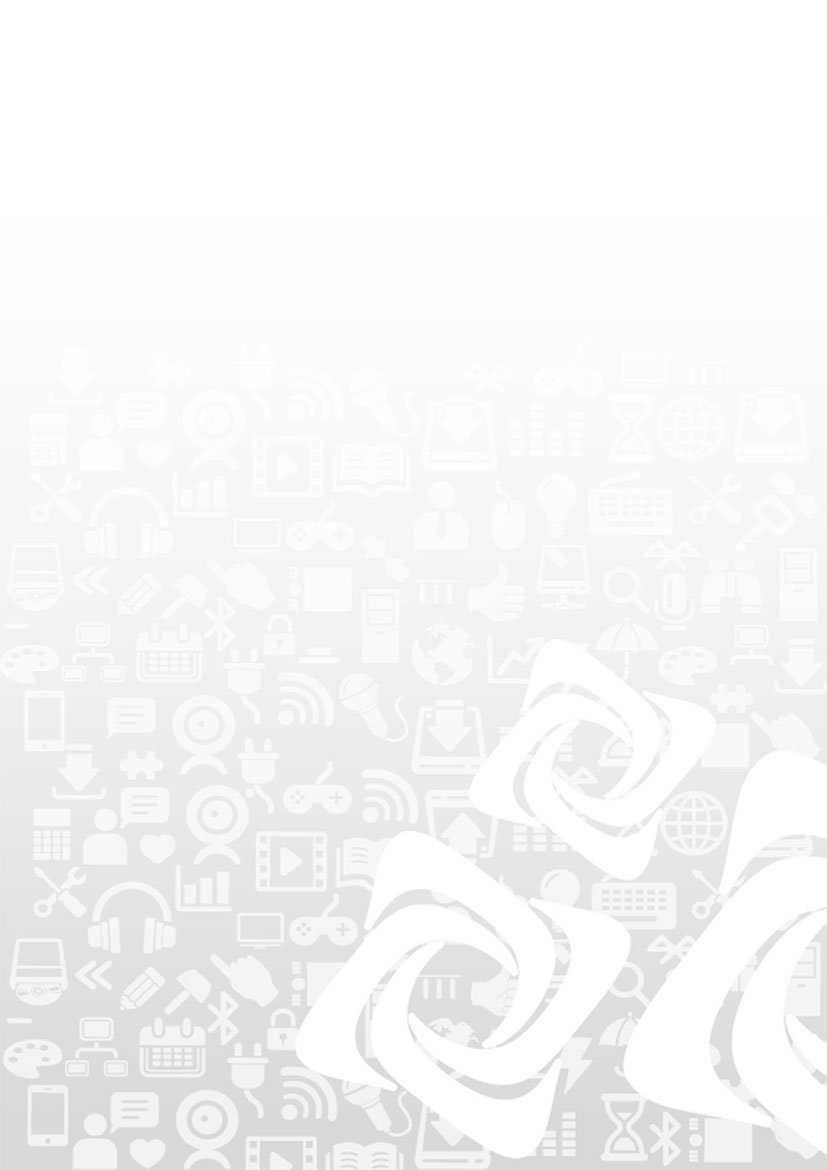 	ОБЛАСТНОЕ ГОСУДАРСТВЕННОЕ КАЗЕННОЕ УЧРЕЖДЕНИЕ	ЦЕНТР ЗАНЯТОСТИ НАСЕЛЕНИЯ ГОРОДА САЯНСКА		Уважаемые выпускники! Уже совсем скоро в вашей жизни наступит самая ответственная пора - Вы определите свое профессиональное будущее!Правильный выбор профессии - очень важный шаг, от него зависит Ваша будущая жизнь. Многие из Вас мечтают об удачной карьере, однако на пути к успеху могут встретиться трудности. В каком направлении делать шаги и сколько их всего, поможет Вам знание следующих правил.СОСТАВЬТЕ СПИСОК ПРОФЕССИЙ, которые Вам нравятся, интересны, по которым Вы хотели бы работать. Ведь у каждого должна быть цель жизни и ее надо определить. Будьте самостоятельны и проявите инициативу в этом вопросе. СОСТАВЬТЕ ПЕРЕЧЕНЬ ОСНОВАНИЙ. Итак, Вами составлен список профессий. Для достижения Вашей цели - выбора профессии - необходимы средства. В качестве средств используйте следующие требования к выбору профессии:моя профессия и будущий род занятий;моя Профессия и жизненные ценности;моя профессия и жизненные цели;моя профессия и мои сегодняшние «горячие» проблемы;моя профессия и реальное трудоустройство по специальности;моя профессия и желательный уровень профессиональной подготовки;моя профессия  и мои склонности и способности;моя профессия и желательное содержание, характер и условия работы.На данном этапе возможны ошибки!-Престижность профессии. -Выбор профессии под влиянием друзей (за компанию, чтобы не отстать). -Перенос отношения к человеку - представителю той или иной профессии на саму профессию. -Отождествление школьного учебного предмета с профессией или плохое различение этих понятий.ОПРЕДЕЛИТЕ СООТВЕТСТВИЕПРОФЕССИОНАЛ - это человек, который правильно оценивает свои возможности. Для этого определите значимость каждого Вашего требования к профессии и насколько все перечисленные требования значимы. Может быть, есть менее важные требования, которые, по большому счету, можно и не учитывать.        Кроме тех требований, которые есть у Вас к профессии, существуют и требования самой профессии. Проанализируйте, развиты ли у Вас профессиональные качества, отвечают ли Ваши интеллектуальные способности, психологические особенности, состояние здоровья требованиям профессии.ПРОВЕРЬТЕ РЕЗУЛЬТАТЫ. Найдите профессию из Вашего списка, которая больше всего подходит Вам по всем вышеуказанным требованиям. Для того, чтобы убедиться в правильности Ваших размышлений, обсудите свое решение с друзьями, учителями, психологом, профконсультантом. Для выполнения этого шага воспользуйтесь формулой хорошего выбора:СДЕЛАТЬ ХОРОШИЙ ВЫБОР - ЭТО ЗНАЧИТ ВЫБРАТЬ РАБОТУ, КОТОРАЯ,ВО-ПЕРВЫХ, нужна людям, обществу;ВО-ВТОРЫХ, может быть доступной и посильной в будущем;В-ТРЕТЬИХ, может приносить удовольствие и радость.Желаем Вам удачи в выборе жизненного пути!Консультации профконсультанта можно получить по телефону: 8(958)-850-99-33